ΛΥΣΗα) Είναι ΓΔ = AB και ΑΒ = ΑΓ από υπόθεση, οπότε θα είναι ΓΔ = AΓ, άρα το τρίγωνο ΑΓΔ είναι ισοσκελές τρίγωνο με βάση την ΑΔ, οπότε οι γωνίες οι προσκείμενες στη βάση του θα είναι ίσες, δηλαδή ΔΓ = ΓΑ.β) Επειδή το ΑΜ είναι ύψος του τριγώνου, τότε θα είναι κάθετο στη ΒΓ. Επίσης, από υπόθεση έχουμε ότι και ΓΔ κάθετο στη ΒΓ, άρα ΓΔ//AM ως κάθετες στην ίδια ευθεία, την ΒΓ.γ) Είναι ΓΑ = ΜΔ  ως εντός εναλλάξ γωνίες των παραλλήλων ΓΔ και ΑΜ που τέμνονται από την ΑΔ και επειδή από το α) ερώτημα είναι ΔΓ = ΓΑ, τότε θα είναι ΔΓ = ΜΔ, άρα η ΑΔ είναι διχοτόμος της γωνίας ΜΓ.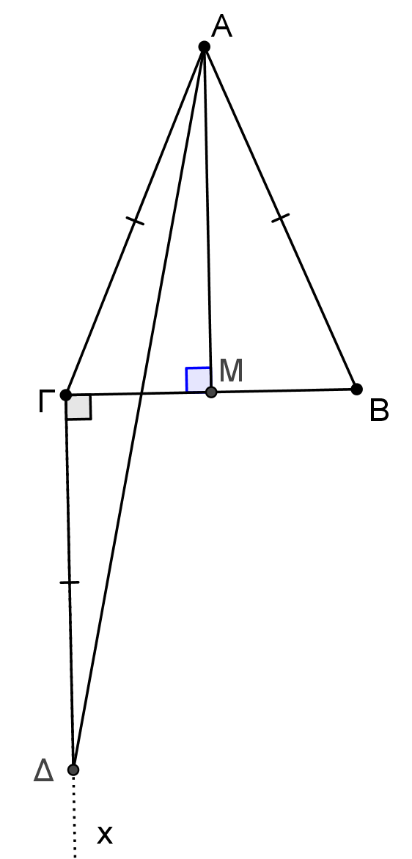 